Мастер-класс по изготовлению работы"Весенний букет"(аппликация из Салфеток и цветной бумаги)Цель: художественно-эстетическое развитие детей 3-4 лет направленное на   изготовления поделок с использованием  различных материалов. Задачи:  1.Познакомить детей с этапами работы, как из обычной салфетки сделать бутон цветка, также  приклеивания его на картонное основание.2.Дать знания об инструментах (ножницы, клей) и правилах их использования.3.Учить аккуратно наклеивать части поделки.4.Учить анализировать образец, подбирать материал необходимый для занятий.5.Учить доводить начатое дело до конца.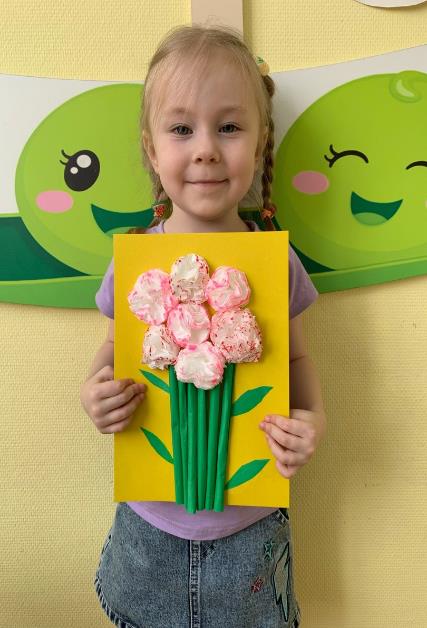 Материал для занятий:Степлер;картон А4 желтого цвета (картон может быть и другого цвета);Белые салфетки (Салфетки могут быть и цветными);Клей карандаш;Ножницы;Маркеры разных цветов;Линейка;Цветная бумага зеленого цвета.Подготовка Материала:Вырезать из нескольких салфеток квадраты приблизительно 7 сантиметров,  посередине скрепить степлером, затем вырезать из них круг.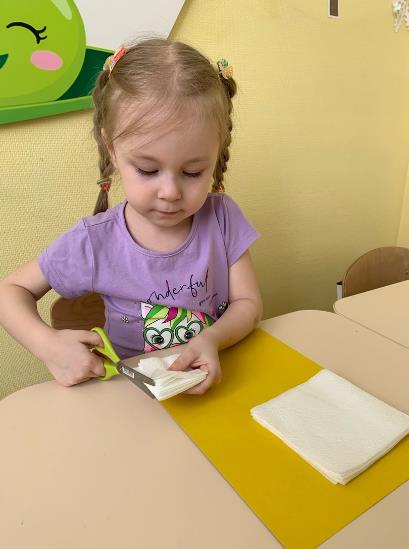 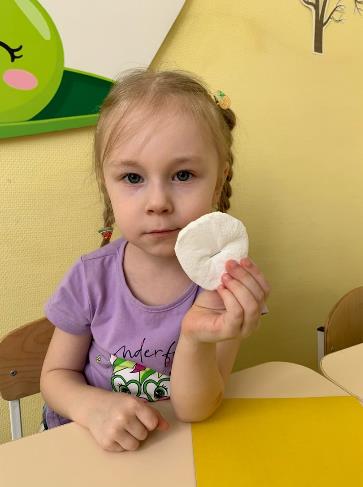 Сминаем каждый край салфетки, придавая объемную форму бутона.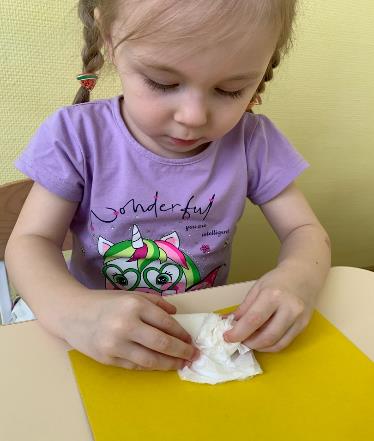 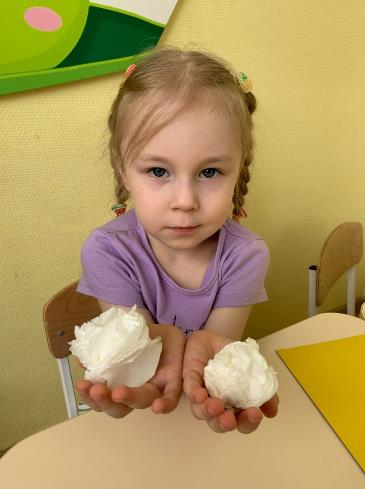 Придаем цвет нашим бутонам с помощью маркера.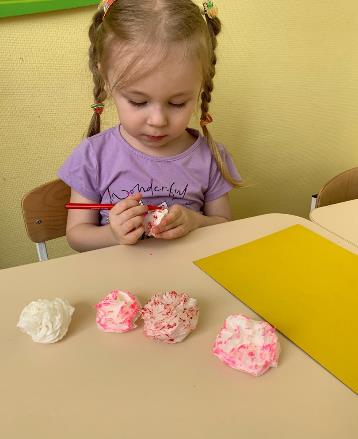 Приклеиваем наши бутоны на картонную основу. 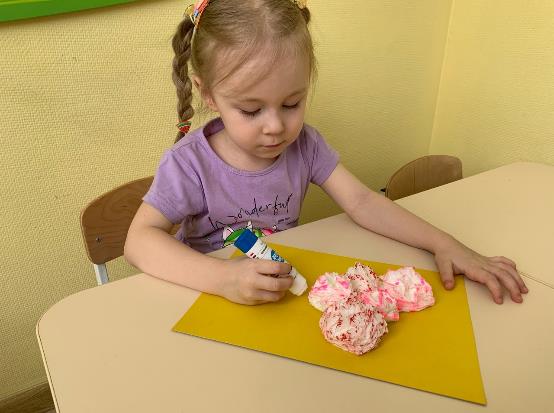 Нарезаем из цветной бумаги длинные полоски, затем скручиваем их в трубочку и склеиваем, это наши стебельки.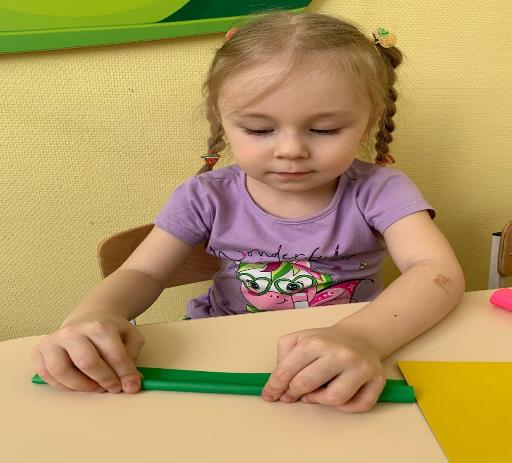 Приклеиваем наши стебельки на картонную основу.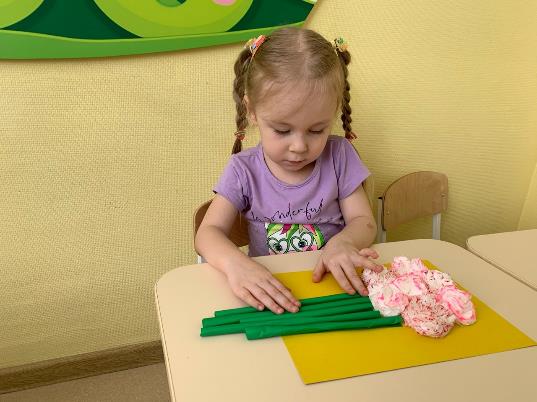 Вырезаем листочки для нашего букета и приклеиваем к стебелькам.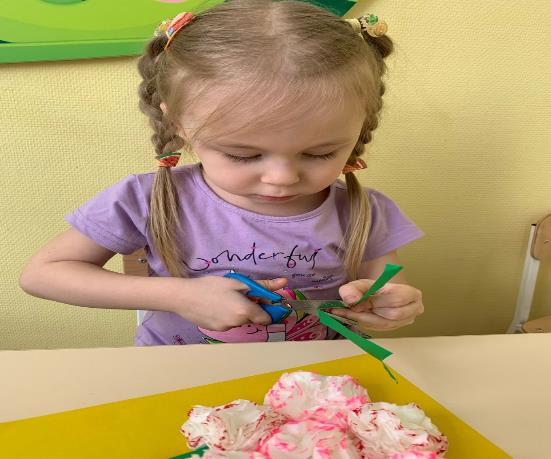 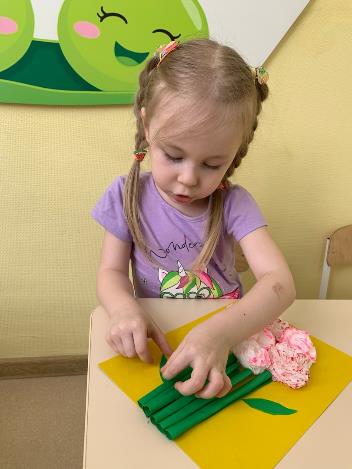 Конечный результат: Получился "Весенний букет"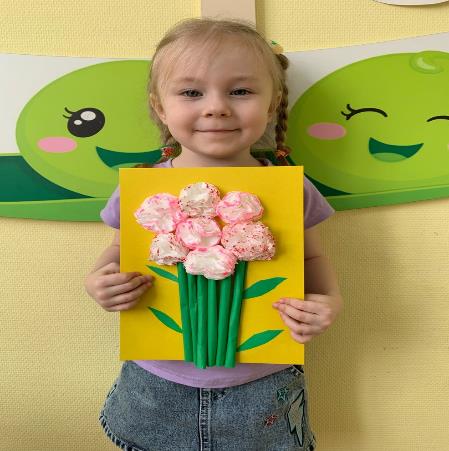 